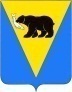 Р А С П О Р Я Ж Е Н И ЕАДМИНИСТРАЦИИ   УСТЬ-БОЛЬШЕРЕЦКОГО   МУНИЦИПАЛЬНОГО   РАЙОНАот 13.08.2021 № 183В целях обеспечения конституционных прав граждан на обращение в органы местного самоуправления Усть-Большерецкого муниципального района, а также совершенствования форм и методов работы с обращениями граждан:1. Утвердить следующий график личного приема граждан Главой Усть-Большерецкого муниципального района и Заместителями Главы Администрации Усть-Большерецкого муниципального района:2. Аппарату Администрации Усть-Большерецкого муниципального района опубликовать настоящее распоряжение в еженедельной районной газете «Ударник» и разместить на официальном сайте Администрации Усть-Большерецкого муниципального района в  информационно-телекоммуникационной сети «Интернет».3. Настоящее распоряжение вступает в силу после дня его официального опубликования.4. Контроль за исполнением настоящего распоряжения возложить на руководителя Аппарата Администрации Усть-Большерецкого муниципального района.Глава Усть-Большерецкого муниципального района 					                                   К.Ю. ДеникеевОб утверждении графика личного приема граждан Главой Усть-Большерецкого муниципального района и Заместителями Главы Усть-Большерецкого муниципального районаДеникеев Константин ЮрьевичГлава Усть-Большерецкого муниципального района1-й и 3-йвторникмесяцакабинет № 29с 09:30 до 16:30Козьмина Наталья ВалерьевнаЗаместитель Главы Администрации Усть-Большерецкого муниципального района – руководитель Управления экономической политики Администрации Усть-Большерецкого муниципального района1-й и 3-йчетвергмесяцакабинет № 30с 09:30 до 16:30Квитко Борис БорисовичЗаместитель Главы Администрации Усть-Большерецкого муниципального района – председатель Комитета по управлению муниципальным имуществом Администрации Усть-Большерецкого муниципального района2-я и 4-я среда месяцакабинет № 23с 09:30 до 16:30